           КАРАР                                                                                  РЕШЕНИЕ19 сентябрь 2023 й.                          № 1-4                         19 сентября 2023 г.О формировании постоянной комиссии Совета сельского поселения Саннинский сельсовет муниципального района Благовещенский район Республики Башкортостан В соответствии с частью 5 статьи 17 Устава сельского поселения Саннинский сельсовет муниципального района Благовещенский район Республики Башкортостан и статьями 12, 13 Регламента Совета сельского поселения Саннинский сельсовет муниципального района Благовещенский район Республики Башкортостан Совет сельского поселения Саннинский сельсовет муниципального района Благовещенский район р е ш и л:сформировать следующую постоянную комиссию Совета сельского поселения Саннинский сельсовет муниципального района Благовещенский район Республики Башкортостан:          - Постоянная комиссия по бюджету, налогам, вопросам муниципальной собственности, по развитию предпринимательства, земельным вопросам, благоустройству и экологии, по социально-гуманитарным вопросам.Глава сельского поселения  Саннинский сельсовет муниципального районаБлаговещенский районРеспублики Башкортостан                                                            Г.С. Зиганшина   БАШКОРТОСТАН РЕСПУБЛИКАhЫБЛАГОВЕЩЕН РАЙОНЫ МУНИЦИПАЛЬ РАЙОНЫНЫН   ҺЫННЫ АУЫЛ СОВЕТЫ БИЛӘМӘhЕ СОВЕТЫРЕСПУБЛИКА БАШКОРТОСТАНСОВЕТ СЕЛЬСКОГО ПОСЕЛЕНИЯ САННИНСКИЙ СЕЛЬСОВЕТ МУНИЦИПАЛЬНОГО РАЙОНА БЛАГОВЕЩЕНСКИЙ РАЙОН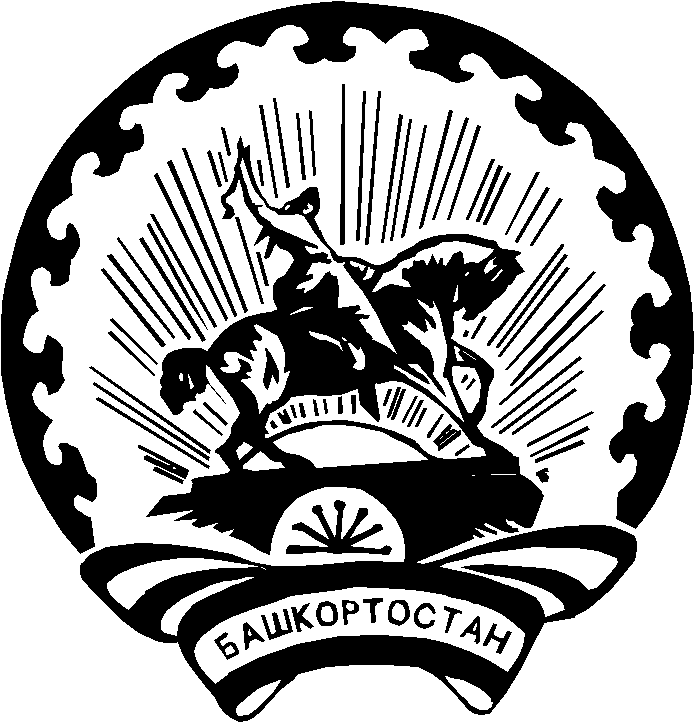 